BECKLEY PARISH COUNCILI hereby give notice that the monthly meeting of BECKLEY PARISH COUNCILwill take place on TUESDAY 7 MARCH at 7.30pmin the Village Centre to resolve the matters shown in the agenda below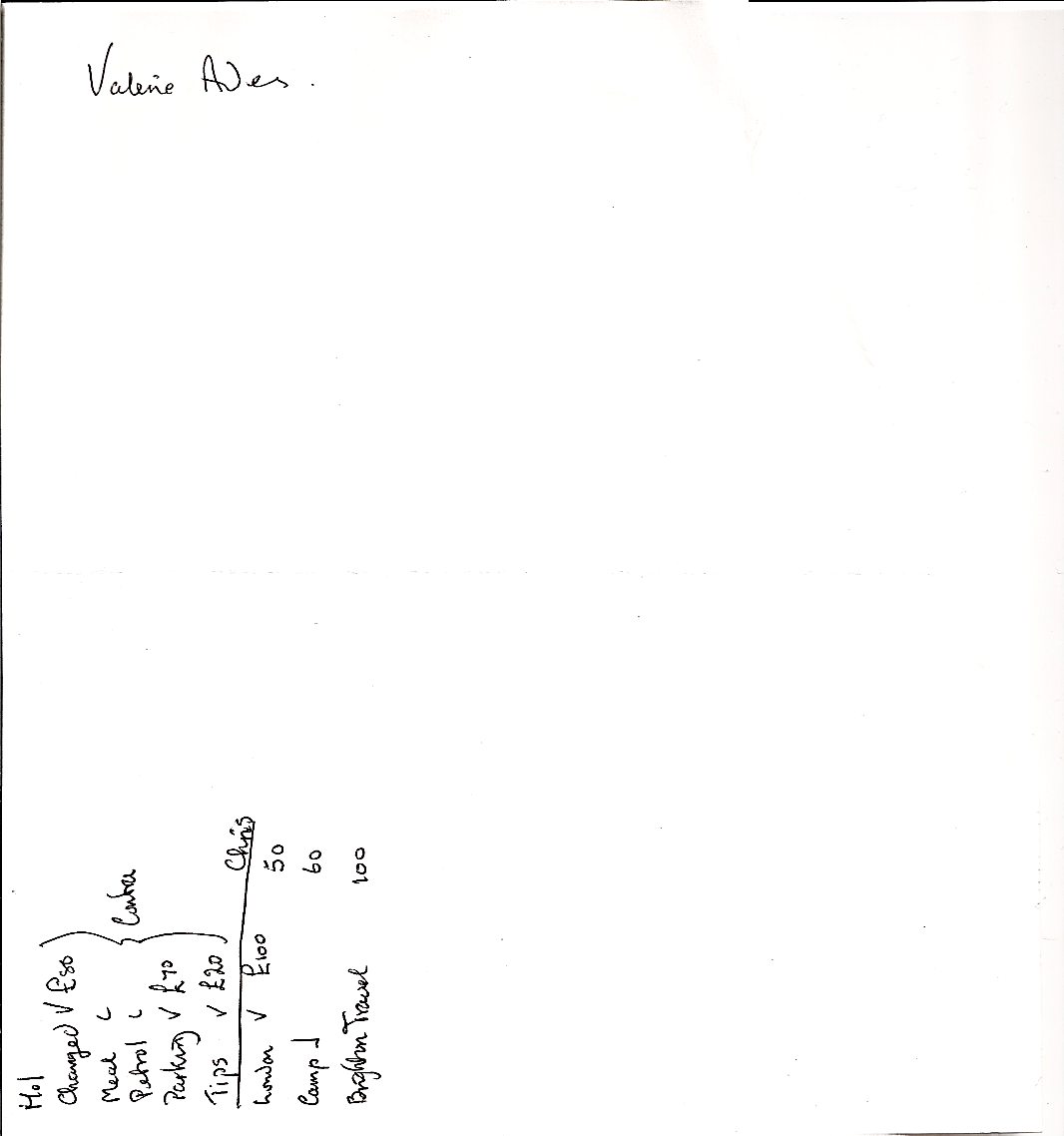 Dated this day 1 March 2023				                                   Clerk and RFO.______________________________________________________________________________________AGENDA Public Questions – 10 minutes.  Allow questions (maximum 2 minutes per person) from members of the public following which they may leave the meeting if they wish, but must remain silent if they stay.  A further period of public question time is allowed at the end of the meeting.  Apologies for absence.Declarations of interest.Reports from County, District and Parish Councillors. To consider and approve the minutes of the meeting on Tuesday 7 February 2023.PLANNING – to consider any planning applications received from RDC and any other planning matters.  Full details of all applications and refusals can be viewed on the RDC planning website.RR/2022/2884/P DEL Ross Farm, Furnace Lane. Retention of caravan for continued use as agricultural workers dwelling.RR/2023/269/P D - Kings View, Kings Bank Lane.  Demolition of existing single storey dwelling to be replaced with new contemporary single storey dwelling. Existing attached outbuilding to be retained and reduced in size with new cladding to match proposed dwelling.PLANNING CONSENTRR/2022/2237/P - Kingsbank Farm, Kings Bank Lane. Formation of a new agricultural track/hardstanding associated with the erection of an Agricultural Barn under Prior Approval (Ref: RR/2019/2396/FN).RR/2022/2529/P & RR/2022/2670/L - Watcombe House, Horseshoe Lane. Erection of single storey west elevation extension. RR/2022/1581/P Great Bellhurst Bungalow, Hobbs Lane.  Conversion of former fruit storage barn into a single residential dwelling. Planning Permission granted subject to conditions.RR/2022/2529/P Watcombe House, Horseshoe Lane. Erection of single storey west elevation extension. Planning Permission granted subject to conditions RR/2022/2670/L Watcombe House, Horseshoe Lane.  Erection of single storey west elevation extension. Listed Building Consent granted subject to conditionsPLANNING REFUSALSRE/2022/1355/P – Kings Bank Barn at Kings Bank Farmhouse, Kings Bank Lane.  Conversion of the Barn at King's Bank Farmhouse to ancillary accommodation for Kings Bank Farmhouse.RR/2022/1356/L Kings Bank Barn at Kings Bank Farmhouse, Kings Bank Lane. Conversion of the Barn at King's Bank Farmhouse to ancillary accommodation for Kings Bank Farmhouse. Listed Building Consent refused Date Issued: 07-Feb-2023.Application Withdrawn - RR/2020/1915/P Gate House, Horseshoe Lane. Proposed single storey extensions with associated internal and landscaping alterations. This notification is for information only. RR/2023/283/FN - The Granary - Land to the South, Main Street. Application to determine if prior approval is required for the erection of a metal shed for storage equipment used at the vineyard. ENFORCEMENT NOTICESENF/97/22/BEC Land at Whitebread Lane. Change of use of land for commercial use. Current Status.  Awaiting determination of current PA before proceeding.ENF/144/22/BEC - Church Farm Bungalow Main Street. Large log cabin type building has been constructed in the rear of the property behind the stable block, family of 5 living in it. Application undetermined.Flooding from the Jubilee Field –Dunedin.  Discuss best way forward.  King Charles III Coronation - discuss celebration plans.Sovereign Sports – water supply required on field to carry out maintenance work.Consider response to letter received from Hadlow Down PC re state of our roads.Clayhill 900m of water main – acknowledgement from ESCC following meeting in Beckley.Elections Thursday 4 May 2023 - how to apply to become/remain a councillor.Set date for the AGM and the Village Assembly.Mulberry & Co – letter of appointment.  Agreement to appoint them as our internal auditors. Accounts for approval (VAT, if applicable, shown for items exceeding £100).  Matters for consideration as an agenda item for the next meeting. Public questions - not to exceed 10 minutes. 	Date of next meeting –Tuesday 4 April 2023 commencing 7.30pm.RecipientVAT £Total £RecipientVAT £Total £Admin costs – Feb + reimbursement Dog signs-Amazon1139.39John O’Conner – Feb30.75184.50Beckley Village Hall - Feb + interview18.90Mrs N Vadorin-re-issue-printing re Queen’s Platinum Jubilee 202216.36Village Hall donation-flooring 2022/23500.00Mrs N Vadorin-re-issue-printing re Queen’s Platinum Jubilee 2022Beckley Pre-school-donation500.00Netwise Ltd70.00420.00